Kemisk risikovurdering 
Beskriv arbejdsprocessen eller forsøget der udføres.Er der særligt farlige trin i arbejdsprocessen? Der findes en skriftlig protokol, henvisning:Lav en liste over alt anvendt mærkningspligtigt kemi og afkryds de tilhørende piktogrammer:Tilhørende SDS kan findes på www.kemibrug.dk  Lav en liste over alt anvendt mærkningspligtigt kemi og afkryds de tilhørende piktogrammer:Tilhørende SDS kan findes på www.kemibrug.dk  Lav en liste over alt anvendt mærkningspligtigt kemi og afkryds de tilhørende piktogrammer:Tilhørende SDS kan findes på www.kemibrug.dk  Lav en liste over alt anvendt mærkningspligtigt kemi og afkryds de tilhørende piktogrammer:Tilhørende SDS kan findes på www.kemibrug.dk  Lav en liste over alt anvendt mærkningspligtigt kemi og afkryds de tilhørende piktogrammer:Tilhørende SDS kan findes på www.kemibrug.dk  Lav en liste over alt anvendt mærkningspligtigt kemi og afkryds de tilhørende piktogrammer:Tilhørende SDS kan findes på www.kemibrug.dk  Lav en liste over alt anvendt mærkningspligtigt kemi og afkryds de tilhørende piktogrammer:Tilhørende SDS kan findes på www.kemibrug.dk  Lav en liste over alt anvendt mærkningspligtigt kemi og afkryds de tilhørende piktogrammer:Tilhørende SDS kan findes på www.kemibrug.dk  Lav en liste over alt anvendt mærkningspligtigt kemi og afkryds de tilhørende piktogrammer:Tilhørende SDS kan findes på www.kemibrug.dk  Lav en liste over alt anvendt mærkningspligtigt kemi og afkryds de tilhørende piktogrammer:Tilhørende SDS kan findes på www.kemibrug.dk  Lav en liste over alt anvendt mærkningspligtigt kemi og afkryds de tilhørende piktogrammer:Tilhørende SDS kan findes på www.kemibrug.dk  Lav en liste over alt anvendt mærkningspligtigt kemi og afkryds de tilhørende piktogrammer:Tilhørende SDS kan findes på www.kemibrug.dk  Lav en liste over alt anvendt mærkningspligtigt kemi og afkryds de tilhørende piktogrammer:Tilhørende SDS kan findes på www.kemibrug.dk  CAS-nummerProduktnavn Koncentration Mængde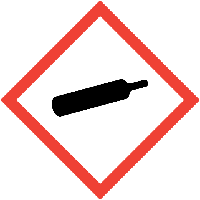 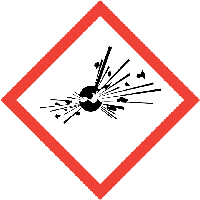 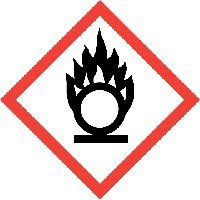 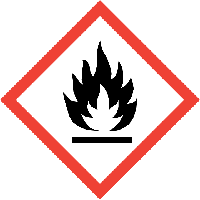 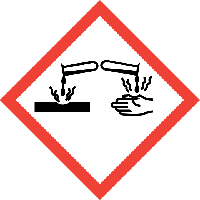 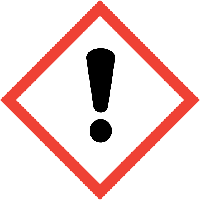 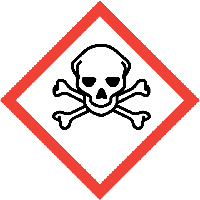 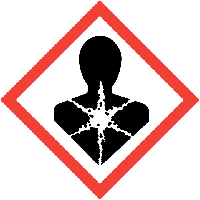 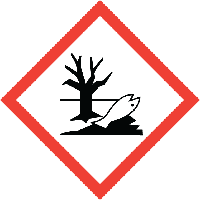 Vurder de mulige eksponeringsvej, og eventuelle grænseværdier. Vær opmærksom på at grænseværdier kan være andeledes for gravide og ammende. Anvend www.kemibrug.dk og CLP sandbox hvis nødvendigt. Vurder de mulige eksponeringsvej, og eventuelle grænseværdier. Vær opmærksom på at grænseværdier kan være andeledes for gravide og ammende. Anvend www.kemibrug.dk og CLP sandbox hvis nødvendigt. Vurder de mulige eksponeringsvej, og eventuelle grænseværdier. Vær opmærksom på at grænseværdier kan være andeledes for gravide og ammende. Anvend www.kemibrug.dk og CLP sandbox hvis nødvendigt. Vurder de mulige eksponeringsvej, og eventuelle grænseværdier. Vær opmærksom på at grænseværdier kan være andeledes for gravide og ammende. Anvend www.kemibrug.dk og CLP sandbox hvis nødvendigt. Vurder de mulige eksponeringsvej, og eventuelle grænseværdier. Vær opmærksom på at grænseværdier kan være andeledes for gravide og ammende. Anvend www.kemibrug.dk og CLP sandbox hvis nødvendigt. Vurder de mulige eksponeringsvej, og eventuelle grænseværdier. Vær opmærksom på at grænseværdier kan være andeledes for gravide og ammende. Anvend www.kemibrug.dk og CLP sandbox hvis nødvendigt. Vurder de mulige eksponeringsvej, og eventuelle grænseværdier. Vær opmærksom på at grænseværdier kan være andeledes for gravide og ammende. Anvend www.kemibrug.dk og CLP sandbox hvis nødvendigt. Vurder de mulige eksponeringsvej, og eventuelle grænseværdier. Vær opmærksom på at grænseværdier kan være andeledes for gravide og ammende. Anvend www.kemibrug.dk og CLP sandbox hvis nødvendigt. Vurder de mulige eksponeringsvej, og eventuelle grænseværdier. Vær opmærksom på at grænseværdier kan være andeledes for gravide og ammende. Anvend www.kemibrug.dk og CLP sandbox hvis nødvendigt. Vurder de mulige eksponeringsvej, og eventuelle grænseværdier. Vær opmærksom på at grænseværdier kan være andeledes for gravide og ammende. Anvend www.kemibrug.dk og CLP sandbox hvis nødvendigt. Vurder de mulige eksponeringsvej, og eventuelle grænseværdier. Vær opmærksom på at grænseværdier kan være andeledes for gravide og ammende. Anvend www.kemibrug.dk og CLP sandbox hvis nødvendigt. Vurder de mulige eksponeringsvej, og eventuelle grænseværdier. Vær opmærksom på at grænseværdier kan være andeledes for gravide og ammende. Anvend www.kemibrug.dk og CLP sandbox hvis nødvendigt. Vurder de mulige eksponeringsvej, og eventuelle grænseværdier. Vær opmærksom på at grænseværdier kan være andeledes for gravide og ammende. Anvend www.kemibrug.dk og CLP sandbox hvis nødvendigt. Risiko ved indtagelseRisiko ved indåndingRisiko ved hudkontaktRisiko ved øjenkontaktRisiko for dannelse af farlig kemi i processen AndetRisiko ved indtagelseRisiko ved indåndingRisiko ved hudkontaktRisiko ved øjenkontaktRisiko for dannelse af farlig kemi i processen AndetRisiko ved indtagelseRisiko ved indåndingRisiko ved hudkontaktRisiko ved øjenkontaktRisiko for dannelse af farlig kemi i processen AndetRisiko ved indtagelseRisiko ved indåndingRisiko ved hudkontaktRisiko ved øjenkontaktRisiko for dannelse af farlig kemi i processen AndetRisiko ved indtagelseRisiko ved indåndingRisiko ved hudkontaktRisiko ved øjenkontaktRisiko for dannelse af farlig kemi i processen AndetRisiko ved indtagelseRisiko ved indåndingRisiko ved hudkontaktRisiko ved øjenkontaktRisiko for dannelse af farlig kemi i processen AndetRisiko ved indtagelseRisiko ved indåndingRisiko ved hudkontaktRisiko ved øjenkontaktRisiko for dannelse af farlig kemi i processen AndetRisiko ved indtagelseRisiko ved indåndingRisiko ved hudkontaktRisiko ved øjenkontaktRisiko for dannelse af farlig kemi i processen AndetRisiko ved indtagelseRisiko ved indåndingRisiko ved hudkontaktRisiko ved øjenkontaktRisiko for dannelse af farlig kemi i processen AndetI tilfælde af uforudset eksponering beskriv den korrekt handleplan, anvend www.kemibrug.dk og CLP sandbox hvis nødvendigt, se særligt sikkerhedssætningerne P300-399.   I tilfælde af uforudset eksponering beskriv den korrekt handleplan, anvend www.kemibrug.dk og CLP sandbox hvis nødvendigt, se særligt sikkerhedssætningerne P300-399.   I tilfælde af uforudset eksponering beskriv den korrekt handleplan, anvend www.kemibrug.dk og CLP sandbox hvis nødvendigt, se særligt sikkerhedssætningerne P300-399.   I tilfælde af uforudset eksponering beskriv den korrekt handleplan, anvend www.kemibrug.dk og CLP sandbox hvis nødvendigt, se særligt sikkerhedssætningerne P300-399.   I tilfælde af uforudset eksponering beskriv den korrekt handleplan, anvend www.kemibrug.dk og CLP sandbox hvis nødvendigt, se særligt sikkerhedssætningerne P300-399.   I tilfælde af uforudset eksponering beskriv den korrekt handleplan, anvend www.kemibrug.dk og CLP sandbox hvis nødvendigt, se særligt sikkerhedssætningerne P300-399.   I tilfælde af uforudset eksponering beskriv den korrekt handleplan, anvend www.kemibrug.dk og CLP sandbox hvis nødvendigt, se særligt sikkerhedssætningerne P300-399.   I tilfælde af uforudset eksponering beskriv den korrekt handleplan, anvend www.kemibrug.dk og CLP sandbox hvis nødvendigt, se særligt sikkerhedssætningerne P300-399.   I tilfælde af uforudset eksponering beskriv den korrekt handleplan, anvend www.kemibrug.dk og CLP sandbox hvis nødvendigt, se særligt sikkerhedssætningerne P300-399.   I tilfælde af uforudset eksponering beskriv den korrekt handleplan, anvend www.kemibrug.dk og CLP sandbox hvis nødvendigt, se særligt sikkerhedssætningerne P300-399.   I tilfælde af uforudset eksponering beskriv den korrekt handleplan, anvend www.kemibrug.dk og CLP sandbox hvis nødvendigt, se særligt sikkerhedssætningerne P300-399.   I tilfælde af uforudset eksponering beskriv den korrekt handleplan, anvend www.kemibrug.dk og CLP sandbox hvis nødvendigt, se særligt sikkerhedssætningerne P300-399.   I tilfælde af uforudset eksponering beskriv den korrekt handleplan, anvend www.kemibrug.dk og CLP sandbox hvis nødvendigt, se særligt sikkerhedssætningerne P300-399.   Varighed af arbejdsproces eller forsøg:Varighed af arbejdsproces eller forsøg:Varighed af arbejdsproces eller forsøg:Varighed af arbejdsproces eller forsøg:Hyppighed af arbejdsproces eller forsøg:Hyppighed af arbejdsproces eller forsøg:Hyppighed af arbejdsproces eller forsøg:Hyppighed af arbejdsproces eller forsøg:Kemikalier affald/ Farligt affald. Beskriv hvordan affaldet korrekt bortskaffes, overvej affaldsgruppe for både kemikalier og blandingsprodukter. Husk at overveje hvilken beholder der lever op til gældende krav. Hjælp kan findes på www.kemibrug.dk Kemikalier affald/ Farligt affald. Beskriv hvordan affaldet korrekt bortskaffes, overvej affaldsgruppe for både kemikalier og blandingsprodukter. Husk at overveje hvilken beholder der lever op til gældende krav. Hjælp kan findes på www.kemibrug.dk O – Stærkt oxiderende, og reaktivt med vand K – Indeholder kviksølv Z – Tom kemiemballage og klinisk risikoaffald T – PesticiderX – Uorganisk affald: Syre, base, salte og metaler A – Mineralolier uden emulgerende stofferB – Halogener C – Organisk brændbart afflad H – Organisk affald højt vandindhold Substitution. Hvis nogle af kemikalierne har det tilhørende piktogram skal substitution overvejes:  Er substitution muligt: Ja NejBegrundelse:Beskriv de nødvendige værnemidler for mindske risikoen ved arbejdet:Beskriv de nødvendige værnemidler for mindske risikoen ved arbejdet:Forbyggende foranstaltninger:PunktsugStinkskabLAF bænk Indkapsling af arbejdsprocesAndet (Beskrives)Personlige værnemidler:Påklædning – kittelHandskerSikkerhedsbrillerÅndedrætsværn (Oplys filterkrav) Andet (Beskrives) Hvis relevant:   Arbejdsmedicinske værdier, grænseværdier bestemt af arbejdstilsynet, samt forhold som endnu ikke er beskrevet.  Nødvendige tiltag for at forbedre sikkerheden, forslag skal tilføjes til APV handleplanen. Nødvendige tiltag for at forbedre sikkerheden, forslag skal tilføjes til APV handleplanen. Nødvendige tiltag for at forbedre sikkerheden, forslag skal tilføjes til APV handleplanen. Nødvendige tiltag for at forbedre sikkerheden, forslag skal tilføjes til APV handleplanen. Kan risikoen accepteres? Tiltag nødvendige? Ja NejJa NejInstruktionsniveauMundligt Mundligt og skriftligt Uddannelse nødvendigt Dato og initialer for udført instruktion: Dato og initialer for udført instruktion: Dato og initialer for udført instruktion: Godkendelse og dokumentinformationer: Godkendelse og dokumentinformationer: Godkendelse og dokumentinformationer: Godkendelse og dokumentinformationer: Godkendelse og dokumentinformationer: Center:Lokation:Udarbejdet af:Godkendt af: Dato: